Texas State Organization Communication Plan 2023-2025 		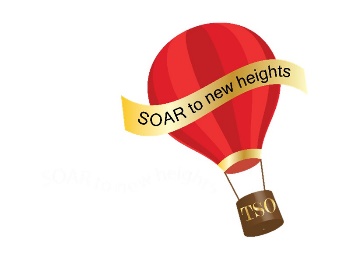 GOAL: 
To make members excited about DKG and TSO membership,  remove as much ambiguity and miscommunication as we can, and create a positive, constant feedback loop as we continue to learn, grow and SOAR together. Professional Expectations:Communicate your preferred contact method with those you work with.Respond to email and/or text messages within 48 hours.Use an out of office message if you cannot respond within 48 hours.If a response is required and you cannot respond within 24 hours, please say “Got it” and the sender will know you will respond as soon as possible.If the communication doesn’t require a response, please do not respond.Use the Subject Line to communicate the topic you are speaking about.If you have questions or need a response, please ask so it is clear you want an answer.5 “C”s of Communication:ClearCorrectConciseCompleteCompassionateEffective July 10, 2023AudienceStrategyKey MessageChannel(s)Date/timeOwnerTSO MembersEnergize and engage the membersRelevant and timely TSO and DKG information and resourcesTSO WebsiteSubmit content 1 week prior to posting to TSO PresidentDebbi Ball, WebmasterTSO MembersTo excite members about…Society BusinessNews & InformationResourcesEventsLone Star NewsSubmit content: Aug. 15, Oct. 15, Jan. 15 and April 1.Pam Burge, Editor/PhotographerOn-line:  October 1 and November 15Published & mailed: mid-March and late MayTSO MembersEnergize and engage the membersNewsInformationCelebrationsFacebook PageAs appropriateBonnie Moore, TSO president and social media committeeTSO State Leadership TeamKeep leadership informed Member celebrations and concerns“The Tetherline”emailAs neededJudy Mezick, Corresponding SecretaryExecutive CommitteeTSO Planning and businessTSO Business and InformationIn Person MeetingsRetreat – Aug. 11-13, 2023Exec. Mtg, Oct. 6-8, 2023Exec. Mtg. Sept. 28-29, 2024Bonnie Moore, TSO PresidentMentorsMeet to discuss ACs, chapters and overall status of TSOArea CoordinatorsChaptersTSOConcerns and NeedsUpcoming EventsZoom meeting at 7 pmDec. 5, 2023April 2, 2024Dec. 12, 2024April 15, 2025Bonnie Moore, TSO PresidentArea Coordinators & MentorsMeet to discuss visiting chapters and overall status of TSO and membershipChapter VisitsConcernsMembershipUpcoming EventsZoom Meeting at 7 pmOct. 16, 2023 Feb. 5, 2024Oct. 7, 2024Feb. 18, 2025Bonnie Moore, TSO PresidentArea CoordinatorsTo send information for AC newsletters  Committee Information Upcoming Events and DeadlinesEmail from TSO President1st of every monthBonnie Moore, TSO President,  and Committee ChairsArea CoordinatorsTouch base to offer assistanceI am here for youPhone call or other method3-4 times per yearExecutive Committee MentorCommittee ChairsInformation for members about their committeeInformationUpcoming eventsEmail information to TSO Pres.Sent to TSO Pres. By 20th of each monthCommittee Chairs (notify of information – yes or no each month)Committee ChairsCreate consistent and transparent communication about committee workings. This is what we’re hearing, this is what’s working, and this is what we’re doing about it. Email from TSO PresidentTwice a yearBonnie Moore, TSO PresidentCommittee ChairsMeet to discuss committee workings and overall status of TSO and committee effortsCommittee ProgressUpcoming EventsZoom Meeting at 7 pmOct. 23, 2023 Oct. 8, 2024Bonnie Moore, TSO PresidentChapter PresidentsMeet to keep communication open between chapter and state levelsIdeasSuggestionsConcernsQuestionsZoom Meeting at 7 pmNovember 2024August 2024February 2025(dates TBD)Bonnie Moore, TSO PresidentChapter PresidentsReceive Area Coordinator Newsletter TSO Information and helpAC Newsletter Sent by 10th of each monthArea Coordinators – sent to chapter presidents, mentor and TSO PresidentChapter PresidentsMeet with Area Coordinator to discuss chapter needs, ideas, etc.Chapter IdeasCelebrationsConcernsMembershipAs agreed uponAs set by the AC and chapter presidentsArea Coordinator